ŽIADOSŤ O POZASTAVENIE REGISTRÁCIEpodľa § 48 ods. 1 písm. d) zákona č. 157/2018 Z. z. o metrológii a o zmene a doplnení niektorých zákonov v znení neskorších predpisov.Registrovaná osoba (ďalej len „RO“):Zoznam potrebných sprievodných dokladov k žiadosti o pozastavenie registrácie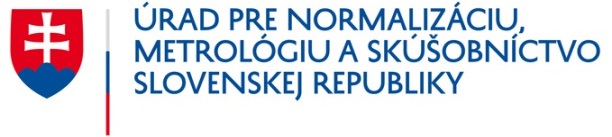 Odbor metrológieŠtefanovičova 3, P. O. BOX 76810 05 Bratislava 15www.unms.skDoručené dňa:Odbor metrológieŠtefanovičova 3, P. O. BOX 76810 05 Bratislava 15www.unms.skEvidenčné číslo:Obchodné meno:IČO:Sídlo/miesto podnikania:Tel.:Sídlo/miesto podnikania:Webové sídlo:Sídlo/miesto podnikania:E-mail:Rozhodnutie o registrácii:Rozhodnutie o registrácii:Dôvod žiadosti o pozastavenie registrácie:Dôvod žiadosti o pozastavenie registrácie:NázovOznačenie(príloha č. …)________________________________________                    ____________________titul, meno, priezvisko, podpis štatutárneho orgánu ROdátumpečiatka RO                    ____________________titul, meno, priezvisko, podpis štatutárneho orgánu RO